UCD Social Sciences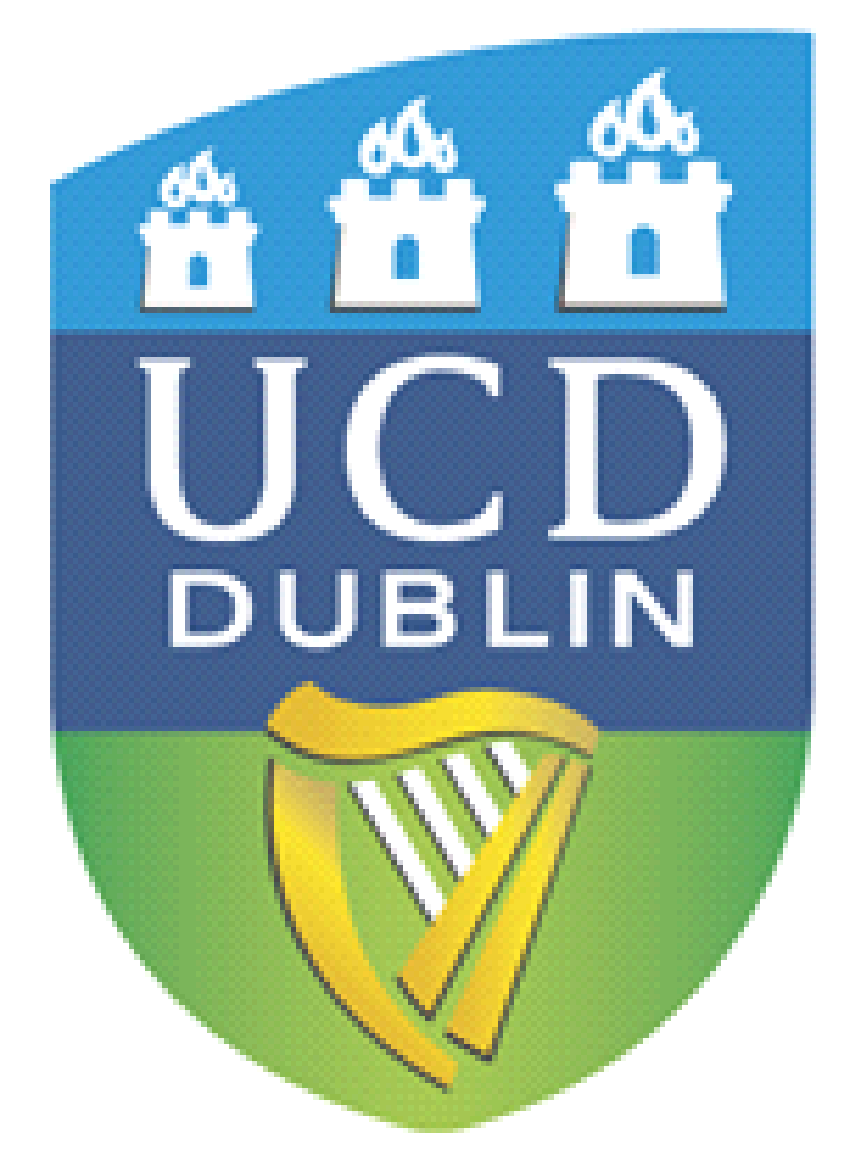 Internship Role DescriptionCompany BackgroundPlease give a brief description of the company.Role Description Please describe (a) the main activities in which the intern will be engaged, and (b) the skills required.Organisation nameNumber of internships availableProposed internship start and end datesStart: End:Location of internship (office/online/hybrid)Hours per week (min 30)Is this a paid internship? Please select one option(We recommend at least minimum wage)Paid            ______Unpaid       ______Payment information Is Garda vetting required?Company contact:Position in company:Email:  Phone:Website: